Szkoła Podstawowa nr 51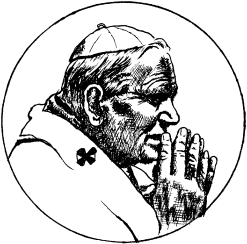 im. Jana Pawła IIul. Bursztynowa 22,  20-576 Lublin   tel. (81) 527-88-80 fax. (81) 527-81-04 www.sp51.lublin.eu   sekretariat@sp51.lublin.eu
Znak sprawy BK.III.261.2.2021Lublin, dnia 10.06.2021r.Protokół  z postępowania  o zamówienie publiczne na wykonanie zabezpieczenia antykorozyjnego konstrukcji stalowej mocowań i konstrukcji drewnianej nad basenem w części sportowej budynku Szkoły Podstawowej nr 51 im. Jana Pawła II w Lublinie w okresie 28.06.2021r. – 10.08.2021r.Postępując zgodnie ze szkolnym regulaminem zamówień publicznych, umieszczono na stronie BIP Szkoły zaproszenie do składania ofert na wykonanie zabezpieczenia antykorozyjnego konstrukcji stalowej mocowań i konstrukcji drewnianej nad basenem w części sportowej budynku Szkoły Podstawowej nr 51 im. Jana Pawła II w Lublinie w okresie 28.06.2021r. – 10.08.2021r.Termin przesyłania ofert wyznaczono do 28.05.2021 r. do godz. 12:00.Termin wykonania zamówienia:  28.06.2021 r. – 10.08.2021 r.Zestawienie ofert:WIND Anna Woźniak Nasutów 195C, 21-025 Niemce, NIP 713 230 99 85Oferowana cena brutto: 152 942, 05 złPo negocjacjach z wykonawcą ostateczna cena została ustalona na poziomie 149 998, 50 zł.W dniu 31.05.2021 r. umieszczono na stronie BIP Szkoły zawiadomienie o wyborze najkorzystniejszej oferty. Wybrano tą firmę ze względu na to, że jak jedyna złożyła ofertę.W dniu 10.06.2021r. została podpisana umowa na realizację zamówienia publicznego nr umowy 2/ZP/2021Krzysztof Kozieł	 (podpis pracownika odpowiedzialnego   za zamówienia publiczne)Beata Banach (podpis głównej księgowej)                                                                                                                           Marek Krukowski(podpis Dyrektora Szkoły)